Wrangell Chamber of Commerce, 907-874-3901www.wrangellchamber.orgRULES & REGULATIONS*Please note: For the 2017 fair, all entries must strictly adhere to the entry rules that pertain to each Department. ALL entries must have been made in the last year, unless otherwise specified in the Department Rules. Entries not meeting all the requirements of the Department Rules WILL NOT BE ACCEPTED.Please thoroughly read your Department RulesEntries are open to all.Exhibitor must be the bonafide maker or grower of the article. Items that are not the work of the exhibitor may be entered for display only.With the exception of live plants, no entry shall have been previously entered in the Wrangell Fair for judging. Exhibits must have been completed within the past year unless otherwise specified.Every possible precaution to protect the exhibits and property while they are being exhibited will be taken, but it is understood that the Wrangell Chamber and Nolan Center shall in no way be held responsible for loss, damage or injury of any kind from any source whatsoever. Any additional rules pertaining to a specific Department will be defined within that Department description.The right is reserved to refuse or accept conditionally any entry offered.The Wrangell Chamber of Commerce reserves the final right to interpret these rules and regulations and to settle all questions connected with or incident to the Wrangell Fair which are not covered herein.Fair Items must be picked up or packed for shipment to the SE Alaska Fair, between 10 a.m. and noon on Friday, July 7th. Items left will be donated to local charities for fundraising purposes.All entries will be gladly sent to Haines for the Southeast Alaska State Fair, if you choose, except in those categories mentioned in the guidelines. For more information on the SE AK State Fair, contact Aleisha Mollen or go online to www.seakfair.org.   ENTRY PROCEDUREExhibitors must have completed entry forms with their exhibits during the drop off time period. Exhibit Drop Off: June 29th, 6-9 pm Nolan CenterIT'S THE RESPONSIBILITY OF THE EXHIBITOR TO FILL OUT AN EXHIBIT TAG FOR EACH ITEM ENTERED.
Be sure to include your correct mailing address, phone number and email address. Exhibits which have been improperly entered in a Class may, at the discretion of the Chamber Representative, be transferred to the proper Class before judging.Please use the charts on the following page to consider your "DEPARTMENT." The "CLASS" definitions are on the corresponding pages.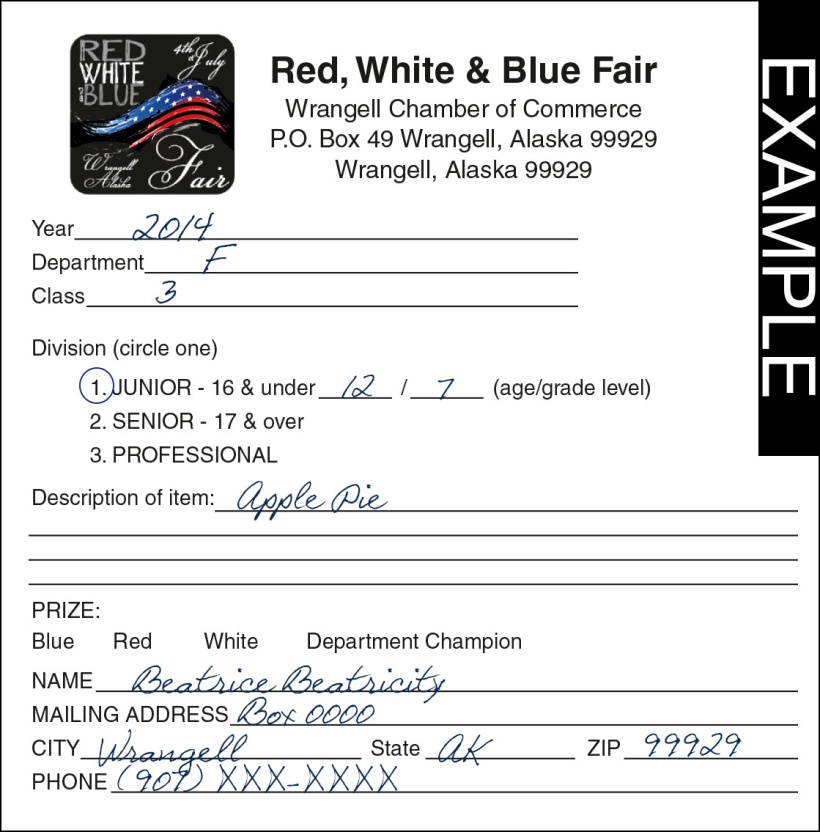 COMPLETING EXHIBIT TAGSEach exhibit must be accompanied by an Exhibit 	Tag, which is available at Exhibit Drop Off.Circle Applicable Division.Junior Entrants should include Age/Grade Level.Fill out all personal information fully and correctly.Attach to exhibit.EXAMPLE: Junior, Age 12, 7th Grade, Apple PieMETHODS OF JUDGING - Judging results will be recorded on each exhibit tagDanish System Junior entries in all Departments and entries in the Creative Writing and Music are judged according to the Danish System. The Danish System of judging is based upon established standards of quality for each type of product. Each exhibit is judged according to how well it meets that standard rather than how it compares with other exhibits (as in the American System). Blue ribbons earn a score of 90-100, red ribbons 80-89, white 70-79.The American System is used in all other departments. In the American System, entries in each class are judged in comparison to the other entries in the class. Entries are then awarded first place, second place and etc.RIBBONSDepartment Champion – Large RosetteFirst Place – Blue Ribbon, Second Place – Red Ribbon, Third Place – White RibbonDEPARTMENTSDEPARTMENT A - CROPS & VEGETABLES Judging System: American- All entries in this Department should be true to type and variety, medium in size, uniform, and of good quality. They must be clean, no dead foliage, free from insect or other injury, in edible condition. Root vegetables should have the tops trimmed to one inch. Whole plant classes have the roots removed, but may retain three wrapper leaves for effective display. Bunch classes should be tied with a rubber band, string or metal fastener. Entries in this class will not be sent to Haines for the SE Alaska State Fair due to perishable nature.Class 1 – Field & Greenhouse Grown VegetablesClass 2 – Herbs (All herbs should be fresh and secured in sheaves approximately ½ inch in diameter)Class 3 – Wild Berries (Half Pint per exhibit)DEPARTMENT B – FLOWERSJudging System: American- All specimens must have appropriate self-foliage attached to the stem of the specimen unless otherwise noted.- A tightly closed bud or one that has not sufficiently expanded to show the typical form and beauty of the coming bloom is not acceptable as a bloom.- A spike is a specimen with short or long inflorescence, usually unbranched except in delphinium. Florets surround the main axis at close intervals with buds developing on the elongated tip, as in lupines, delphinium and gladiolus.- A spray consists of one stem (not a branch), with or without a central flower or bud. Any erect spray with the lead bloom open will be acceptable. Nemesia, cosmos and godetia are spray types.- Stalk designates a stiff stem, branching or not, with one or more flowers such as clarkia, annual larkspur and lily.- Stem is the main axis of a plant.- Bloom is used to designate an individual flower terminating a stem, such as exhibition type roses.- Grooming: Flowers and plants should be groomed to remove dirt and spray residue, as well as dead foliage. Specimens may be groomed in any way which does not alter their typical features. Entries in this class will not be sent to Haines for the SE Alaska State Fair due to perishable nature.Class 1 – Wildflowers	Class 2 – Flowers, cut	Class 3 – Potted/Hanging Baskets     Class 4 – ArtisticDEPARTMENT F - BAKED GOODSJudging System: American - One whole loaf per Class- Please consult the Entry Procedure for general entry rules.- Special Instruction:  All entries in this department must be home prepared by the exhibitor. Exhibitor should wrap their own exhibits in cellophane or plastic wrap. Please use disposable containers. A list of ingredients is required. - All entries in this department become property of the Wrangell Fair unless otherwise noted on exhibit tag. Entries in this class will not be sent to Haines for the SE Alaska State Fair due to perishable nature.Class 1 – Yeast Breads	Class 2 – Quick Breads	Class 3 – Pies	Class 4 – Cookies     Class 5 - CakesDEPARTMENT G - BEER AND WINEJudging System: American - Must submit 2 bottles per entry- Special instructions: All entries in this exhibit should be in clean, appropriate bottles not larger than one quart labeled with class.- Entries will not be returned unless specified on the entry tag.- A list of ingredients is required with each entry.- Entries should be true to class entered.Class 1 – Beer 	Class 2 – WineDEPARTMENT H - PRESERVED FOODSJudging System: American - Only one entry per Class-Special instructions: All entries must have been prepared by the exhibitor within the past year. Due to an increased hazard of botulism, Junior and Senior division entries of PRESERVED MEATS and UNPICKLED vegetables may be judged by APPEARANCE only. Professional division entries should be approved for commercial sale, and may be tasted during judging.- Dried preserved food exhibits may be submitted in plastic bags.- Containers must be standard canning jars with 2-part lids, and labeled with identity of product, method, processing time and date of processing.  Example: Smoked Salmon, 11# Pressure, 110 Minutes 8/11/92-No label means disqualification. Incomplete or inaccurate labels will result in a reduced score.- Bring one jar only for the Wrangell Fair. If you would like your entry sent to Haines, please bring a second jar to be sent. Processed jars must be sealed and have rings in place.- Jellies, jams, butters, marmalades, preserves, etc. must be in standard 12 oz. or less jars. Seafood should be in one-pint or 1/2-pint standard jars, and all other products in one-quart or smaller standard jars.-The use of paraffin is no longer approved by the USDA, so entries sealed with wax will be disqualified.-Recipe or list of ingredients must be securely attached to entry.- Cooperative Extension Service/USDA bulletins: Juneau: 465-8749, Sitka: 747-6065, Ketchikan: 225-3290.Class 1 – Jams	Class 2 – Pickles and Relish     Class 3 – Fish     Class 4 – Meats	Class 5 – Vegetables DEPARTMENT I - CROCHET ARTSJudging System: American - Only two entries per ClassBroomstick, Hairpin Lace, Cro-Hooking, Afghan Stitch, Tatting, Hook & Punch, Etc. - Special instruction: Entries should have been completed within the last year, have a new appearance and be clean.- All entries must be properly finished, i.e. framed (ready to hang), stuffed, blocked, hemmed, Etc.Class 1 – All CrotchetsDEPARTMENT J – KNITTING Judging System: American - Only two entries per Class- Special instructions: Entries should have been completed within the last year, have a new appearance and be clean.- All entries must be properly finished, i.e. stuffed, blocked, hemmed, etc. Please list fiber content on entry tag.- A brief statement covering the function, type of design and materials used would be helpful.Class 1 – All KnittingDEPARTMENT M – QUILTINGJudging System: American - Only one item per Class- Special instructions: A sleeve or tab should be sewn on the top edge of quilts for hanging display. To insure cleanliness and safety of entries en route to and from fair, all entries should be enclosed in a sealed plastic bag and clearly marked with owner's name and address. These bags will be reused to return entries. All entries must be made within the last year, reasonably clean and properly finished. IN CONSIDERATION OF JUDGES WITH ALLERGIES, PLEASE remove all cat and dog hair.- All items for sale must be clearly marked.Class 1 – Large Quilts	Class 2 – Wall HangingsDEPARTMENT N – SEWINGJudging System: American - One entry per Class-All entries should be CLEAN and have new appearance (not obviously worn)-Entries will be judged on construction skills, appropriateness of techniques and materials used. Ornamentation will not be judged as it adds or detracts from the finished work.Class 1 – SewingDEPARTMENT O – 2-DIMENSIONAL FINE ARTS                      	Judging System: American- Special instructions: All entries must have been done within the past two years by the exhibitor, be dated and signed and have not been exhibited in a previous year at the Wrangell Fair.- All entries must be labeled on the back showing name, mailing address, medium, title or description of the work. If there is a name on the front of the work, it should be covered by the exhibitor.- All work must be original in concept. There must be no copies of paintings or professional photographs, no work from kits, and no copies of any published pictures.- All entries must be matted and, wired for hanging, or covered with a clear protective sleeve. Exhibitors may enter a maximum of three compositions in all classes.Class 1 – Oils Class 2 – Acrylics	Class 3 – Watercolors    Class 3 – DrawingDEPARTMENT P – 3-DIMENSIONAL FINE ARTSJudging System: American-Please consult the Entry Procedure for general entry rules.-All entries must be labeled on the back showing name, mailing address, medium, title or description of the work. If there is a name on the front of the work, it should be covered by the exhibitor.-All entries must have been done within the past two years, be dated and signed, and have not been exhibited previously at the Fair.-All work must be original in concept.-All 3-D free-standing entries must be stable.Class 1 – Clay	Class 2 – Carving         Class 3 - Glass 	Class 4 – Metal Work 	Class 5 – Mixed MediaDEPTARTMENT Q - CREATIVE WRITINGJudging System: AmericanAll entries will receive a ribbon.- Please consult the Entry Procedure for general entry rules.- Special instructions:  All entries must have been done within the past two years by the exhibitor. The work must be original in concept – NO COPIES – The creative writing must never have been commercially published nor judged professionally before entry in the Wrangell Fair.- Creative Writing entries must be typed DOUBLE SPACED on 8½”x11" paper on one side of the paper only. Illustrations should not overwhelm the written word. The exhibitor’s name and address MUST BE ON THE BACK OF EACH PAGE. Entry will be disqualified if name is showing on the front of any page.- Note: It is not necessary to double-space poems if single space is part of the design.Class 1 – Story	Class 2 - PoemsDEPARTMENT R – PHOTOGRAPHYJudging System: American (Danish for youth entries)-Two (2) entries are allowed per class.-Photographs should have been taken within two years and not entered previously. Please note that judging is based solely on the photograph, not the mounting or matting.-Exhibitor name, address, and phone number must be noted on the back of each photograph.-No lewd or illicit images will be judged or displayed, as determined by the Fair staff.IMPORTANT – PLEASE READ!PHOTO MOUNTING:Images must be securely mounted on a board cut to the following dimensions:-Finished sizes of entries should be either 8”x10” or 11”x14”.-Sizes pertain to the board and the finished mounted print, not the photo itself. Prints may be of any size that fits on the acceptable sized board. Any matting must also fall within the maximum sizes listed above.-Completed mounts must be in a fitted clear sleeve or properly shrink-wrapped. No framed or glass mounted images.-Do not apply hangers to the back of entries. The Fair will provide Velcro tabs to be affixed to all entries.-To ensure anonymous judging, please do not place any identifying text or logo on the front of the entry. Label the back of each entry with name, mailing address, and phone number.Class 1 – Scenic Class 2 - People Class 3 – Animals/Birds Class 4 – Life in Alaska Class 5 – Digitally ManipulatedDEPARTMENT S – WOODWORKINGJudging System: American- One entry per Class- If made from a kit, please note on tag.- Exhibitor should note under description on exhibit tag if item was assembled from a kit.- Carvings should be entered in Fine Crafts.Class 1 – Furniture	Class 2 – Mixed MediaDEPARTMENT T - NATIVE-STYLE ARTSUsing materials, skills and motifs native to Alaska (Not limited to entries by Alaska Natives or Native Americans)Judging System: American- One entry per ClassClass 1 – Leather & Fur	Class 2 – Weaving      Class 3 – Beadwork        Class 4 - MetalDEPARTMENT U - PIONEER ARTS and RECYCLING Judging System: American - One entry per Class- Special instructions: Entries should have been completed within the last year, have a new appearance and be clean.- All entries must be properly finished and ready for display.Class 1 – Recycling	Class 2 – Bones and HornsDEPARTMENT V - HOBBIES & CRAFTSJudging System: American - One entry per ClassClass 1 - Nature Craft (Rock, Seashells, Driftwood, Feathers, Pine-cones)     Class 2 – Ceramics     Class 3 - FlowersClass 4 - Paper-craftDEPARTMENT W - SCHOOL AND YOUTH ORGANIZATIONS PROJECTS Special instructions: Judging will be by the Danish system -Work must be done during the prior school year.-Entries are to be primarily the work of the exhibitor.-Age and grade of the exhibitor must be noted on the exhibit tag.DEPARTMENT P – WEARABLE ARTSJudging System: American-Special instructions: All entries must have been done within the past two years by the exhibitor and have not been exhibited in a previous year at the Wrangell Fair.- All work must be original in concept. There must be no work from kits.-Wearable Art refers to original handmade apparel or jewelry, designed and created as fine or expressive art.-The use of non-traditional materials for clothing will have emphasis on upcycling, and/or recycling.-The wearable art entry must be an original concept designed and created by the entrant(s). The entry cannot use fire, explosives, live animals, or weaponry.-A brief statement describing the function, type of design and materials used should be included.-Judging will be done based on the entry’s originality, artistic merit and vision, creativity, use of materials, and design.Class 1 – Woman’s Clothing 	Class 2 – Men’s Clothing  	Class 3 – Children’s Clothing- Each exhibitor may enter four (4) individual exhibits (1 per Class) in his/her age group. This includes individual projects entered in School, Scouts and Youth Organizations.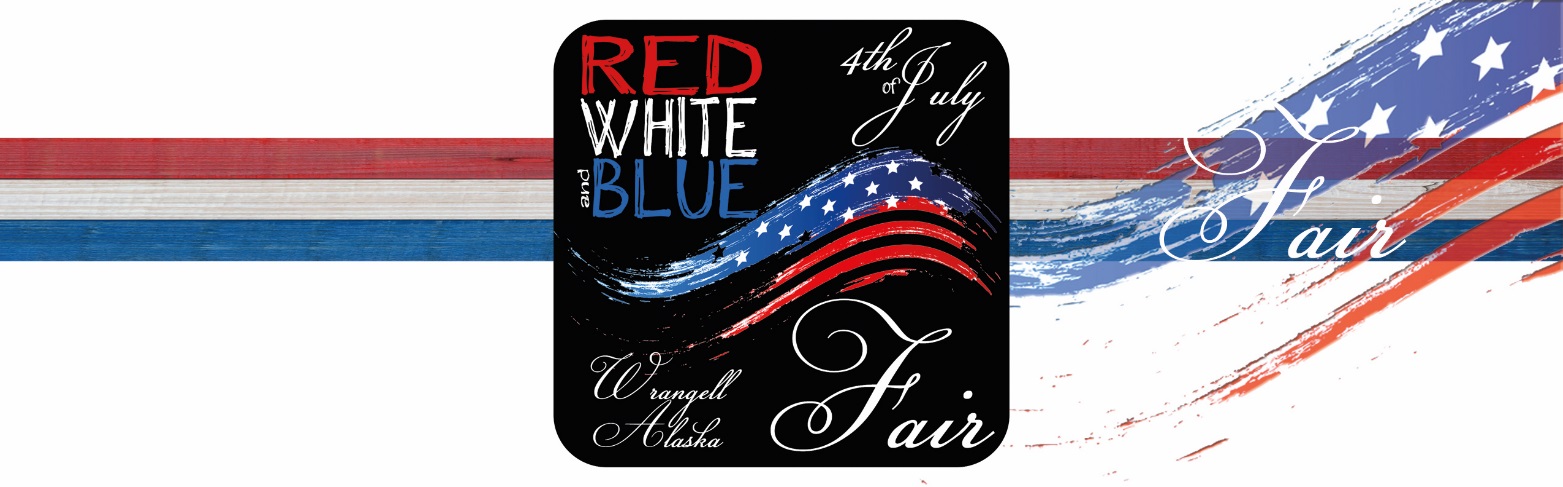 